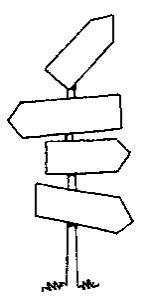 Messes : Di 28/05, 11h : pour tous les paroissiens, notamment Alice, Antonine, Emily, Vanessa et Jack le jour de la 1ère CommunionLu 29/05, 8h30 : Messe fondée (Anne-Marie LORENT)Ma 30/05, 8h30 : Intention pieuse (MONUISIN) Collecte : collecte paroissiale - pour les besoins de la pastorale des enfants et des jeunesCollecte le WE prochain : pour la fabriqueChapelet à la basilique de Basse WavreNous sommes invités à animer la prière du rosaire à la basilique de Basse Wavre aujourd’hui, le dimanche 28 mai à 15h. Une belle occasion pour prier ensemble et faire une promenade de dimanche.Appel pour le service du visiteur des maladesCher paroissien, chère paroissienne. Chaque jeudi, notre paroisse assure les visites des résidents de la Maison de repos « La Closière » et organise la messe à 11h. Nous cherchons les personnes qui sont prêtes à venir régulièrement pour ce service du jeudi ou de manière ponctuelle. Svp, contacter P. William au 0465 52 82 56 ou notre doyen : doyen.sarota@sjbw.be.   Fête de la Visitation à la BasiliqueMercredi 31 mai, à la basilique, clôture du mois de Marie. Dans la basilique : chapelet prié à 19h15Dans le parc marial : chemin de Marie à 19h15Eucharistie festive à 20h3 défis fraternels après les messes de 11h en juin : 11, 18 et 25 juin J’ai déjà regroupé nos partages selon 5 points essentiels de la vie et de la communauté chrétienne. Sur www.vu.fr/synodSJB, vous pouvez lire, commenter, liker ces textes et continuer ainsi notre chemin. Vous pouvez aussi y voir les rapports de 9 groupes. Les 3 dimanches de juin : 11, 18 et 25, nous proposerons 3 défis communautaires après la messe de 11h.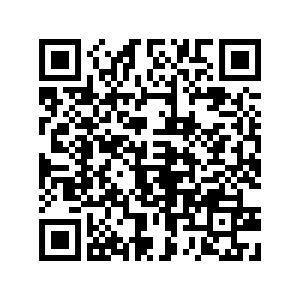 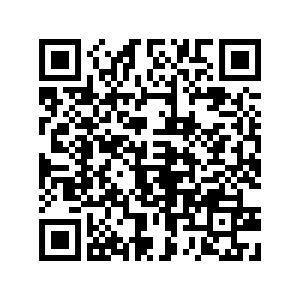 Réunions, événements :Lu 29/05, 16h – Clôture de l’année des acosMa 30/05, 20h – Réunion des homélies adaptéesMa 30/05, 20h - AG AOPJe 1/06, 20h – Souper des catéchistes et des animateursJe 2/06, 17h – Oratoire – spécial blocus Sa 3/06, 14h – Rencontre des catéchumènes ados et leurs famillesLu 5/06, 20h – Réunion EAPCheese and Wine du 21 juinLes participants de plusieurs parcours de cette année sont invités à cette rencontre (bibliques, Notre maison commune, Sur la prière, Sur les textes de ste Thérèse de Lisieux …)19h30 Accueil : chacun apporte du fromage ou du vin. Les organisateurs offrent le pain.20h00 Présentation de ce qui s’est vécu dans chaque parcours. Invitation à partager les souvenirs et les témoignages. 20h30 Les projets pour l’an prochain, pour ceux qui souhaitent continuer.20h45 Prière21h00 Suite du temps de convivialitéFin prévue vers 21h30. Ne venez pas seuls ! Invitez des amis à vous accompagner, nous avons vécu de beaux parcours et nous débordons d’idées pour l’an prochain. Il faut que le monde le sache.)PRIÈRE À L’ESPRIT SAINT(CARDINAL MERCIER)Ô Esprit Saint,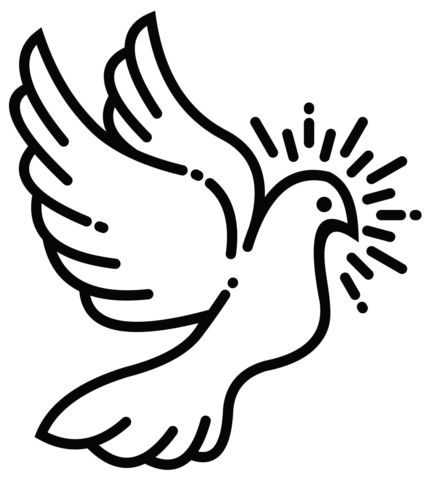 Âme de mon âme, je Vous adore,éclairez-moi, guidez-moi,fortifiez-moi, consolez-moi,dites-moi ce que je dois faire,donnez-moi Vos ordres.Je Vous promets de me soumettreà tout ce que Vous désirez de moiet d’accepter tout ce queVous permettrez qu’il m’arrive;faites-moi seulement connaîtreVotre volonté.AMEN.